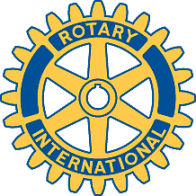 Rotary Club of Carleton Place and Mississippi MillsMeeting of 16 March 2015Eight members were present for a weekly business meeting chaired by Brenda in Brian’s absence. The minutes of the March 9 meeting were read and approved and the discussion turned immediately to the issue of our compost sale. Members were delighted with Mike’s offer to coordinate the event as he has done in previous years and after considerable discussion it was moved and agreed that this year’s pricing will be $7 per bag plus a $5 delivery fee. For example, a person ordering one bag and wanting delivery will be charged $12 while a person ordering 10 bags will pay $75 or the equivalent of $7.50 per bag. While we may lose some of our one or two-bag customers we can urge them to place a group order (one delivery point) or drop in and pick up a bag at our bagging point. Robert has started a list of those willing to use trucks and/or trailers for delivery. That list has been e-mailed to members and all are urged to add to that list if at all possible so that the work can be better shared. Brenda will prepare an e-poster for distribution by members to acquaintances. Gordon will send a copy to the Horticultural Society for distribution to their membership. Marion will arrange for drinks and pizza while hopefully Mike will make the usual contact for the porta-potty.Wes reported on a very productive meeting he and Brenda had with the Carleton Place editor of the EMC and it would appear that we will have much greater success in getting coverage of future events. Text can go into the EMC in point form and pictures should be of high resolution.There was some discussion of our meeting venue but it was felt that a decision should be made when more members were present and everyone had replied to the ‘survey monkey” that was distributed by Mike last week. Three members have yet to respond and they are urged to do so. 